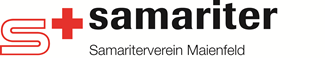 Anforderung eines SamariterpostensVeranstalter	:  …………………………………………………………Art der Veranstaltung	:  …………………………………………………………Ort der Veranstaltung	:  …………………………………………………………Datum der Veranstaltung	:  …………………………………………………………Anzahl erwartete Teilnehmer	:  …………………………………………………………Anzahl erwartete Besucher	:  …………………………………………………………Der Postendienst ist sicher zu stellen:am:  ........................  von:  .......................  bis:  .........................  Uhram:  ........................  von:  .......................  bis:  .........................  Uhram:  ........................  von:  .......................  bis:  .........................  Uhram:  ........................  von:  .......................  bis:  .........................  UhrIst ein Arzt informiert?	  Ja, Name:  .......................................	  NeinIst ein Arzt auf dem Platz?	  Ja, Name:  .......................................	  NeinSteht ein Raum zum Einrichten des Postens zur Verfügung ?	  Ja	  NeinWird die Verpflegung durch den Veranstalter organisiert ?	  Ja	  NeinSpezielle Anforderungen an die Samariter: Das Formular bitte vollständig ausfüllen und einsenden an:Samariterverein MaienfeldPostendienst-ChefReto VinzensHinterdorf 137306 Fläsch 081 302 12 37E-Mail: posten@samariter-maienfeld.chBestimmungen für die Übernahme des Sanitätsdienstes durch den SV Maienfeld:1. 	Das Meldeformular muss mindestens 1 Monat vor der Durchführung des Anlasses beim SV Maienfeld vorliegen. 	Bei kurzfristigem Aufgebot (weniger als 1 Monat vor dem Anlass) wird dem Veranstalter eine Aufwandentschädigung von Fr. 50.00 belastet.2.	Nach Möglichkeit ist dem SV ein geeigneter Platz zur Einrichtung des Postens zur Verfügung zu stellen. 3.	Der SV entscheidet über die Anzahl der diensttuenden SamariterInnen und die Einteilung der Schichten.4.	Der Platzarzt wird vom Veranstalter aufgeboten.5.	Tarife:	allgemein werden dem Veranstalter verrechnet:		Grundgebühr pro Posten		   Fr. 50.00		Zelt (nach Bedarf)		   Fr. 80.00		Pro Samariter und Stunde von 06.00 – 22.00 Uhr		   Fr. 15.00		Pro Samariter und Stunde von 22.00 – 06.00 Uhr		   Fr. 25.00		Kosten für verbrauchtes Sanitätsmaterial	nach Bedarf		Kosten für Patiententransporte	nach BedarfDie dienstleistenden Samariter sind durch den Veranstalter angemessen zu verpflegen (Getränke für den ganzen Tag, sowie die während der Postendienstzeit anfallende Mahlzeiten für alle Beteiligten).Sollte die Verpflegung nicht durch den Veranstalter organisiert werden, wird eine Tagespauschale von CHF 20.- pro Person und Tag verrechnet (ab 4 Stunden).Sind für den Anlass mit speziellen Anforderungen zu rechnen, bitte diese in Feld "Spezielle Anforderungen" detailliert aufführen. So können die Dienstleistenden Samariter bereits im Vorfeld informiert und den Anforderungen entsprechend geschult werden. Der Veranstalter anerkennt mit der Anforderung eines Samariterpostens die oben aufgeführten Bestimmungen.Ort und Datum:	Unterschrift des Veranstalters:…………………………………..	……………………………………-----------------------------------------------------------------------------------------------------------------Wir bestätigen, den Auftrag zu rückseitigen Bedingungen auszuführen:Ort und Datum:	SV Maienfeld:....................................................	................................................Kontaktperson des Veranstalters für den Sanitätsdienst:Rechnungsadresse:Name: 	……………………………….Adresse: ……………………………….PLZ / Ort:……………………………….Tel. P:	……………………………….Tel. G:	……………………………….Name:  	………………………………Adresse: ……………………………PLZ / Ort:……………………………Tel. P:	………………………………Tel. G:	………………………………